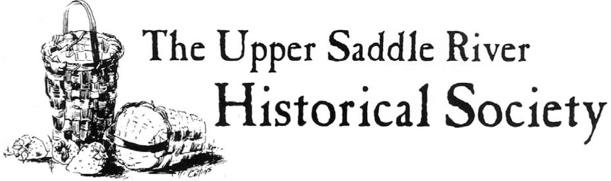 Upper Saddle River Historical SocietyThe mission of the Upper Saddle River Historical Society is to collect, preserve and disseminate the history of the Upper Saddle River area, and to administer the Hopper-Goetschius House Museum, outbuildings, and grounds.Youth Ambassador InvitationThe Upper Saddle River Historical Society recognizes middle school students with an interest in local history and volunteerism can benefit from participating Society activities and events. Youth Ambassadors are selected and/or renewed each year.They will participate during their middle school years (grades 6 through 8) and must be at least 11 years of age.Youth Ambassadors must display maturity and be able to follow direction.Due to their age, it is expected that a parent or guardian be involved with the Society as a Volunteer or Trustee.Youth Ambassadors are invited, but not required, to attend Board meetings which are generally on the first Monday evening of each month during the school year at 7:30pm and usually last an hour. Currently meetings are held in hybrid format––in-person downstairs at the Upper Saddle River Library (245 Lake Street) as well as on Zoom to accommodate all.Youth Ambassadors are encouraged to volunteer for at least 16 hours over the course of each year.  The museum holds various public events through the year, as well as open house “Summer Sundays” in July and August.  There are various other times the Society and the museum can use the help of a Youth Ambassador such as Spring and Fall cleanups etc.Youth Ambassadors will be chosen solely by the Historical Society’s Board of Trustees.  If Society Officers see an individual is having difficulty in participating, we will contact his/her parent to see how we can help them get more involved.  I agree to do my best in fulfilling these obligations:_______________________     ______________________      ________Youth Ambassador Signature			Print Name			  Date_______________________      ______________________      ________Parent Signature				Print Name				Date        _________________________________Parent emailQuestions? Email Trustee Nona Maher  nona.maher@gmail.com